附件2“2019高等教育国际论坛年会”出行路线及会场周边分布图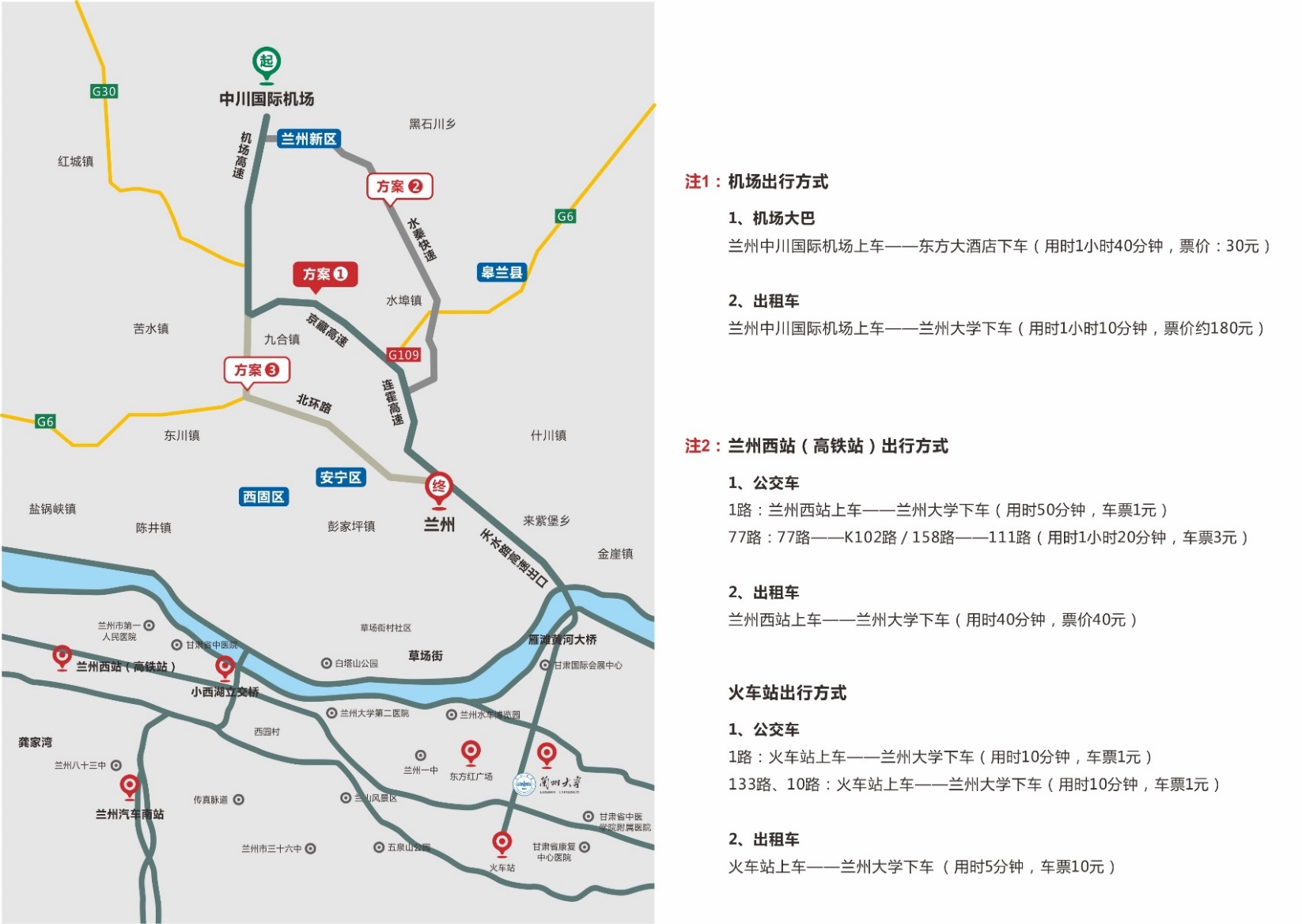 图1  出行路线图图3  兰州大学平面图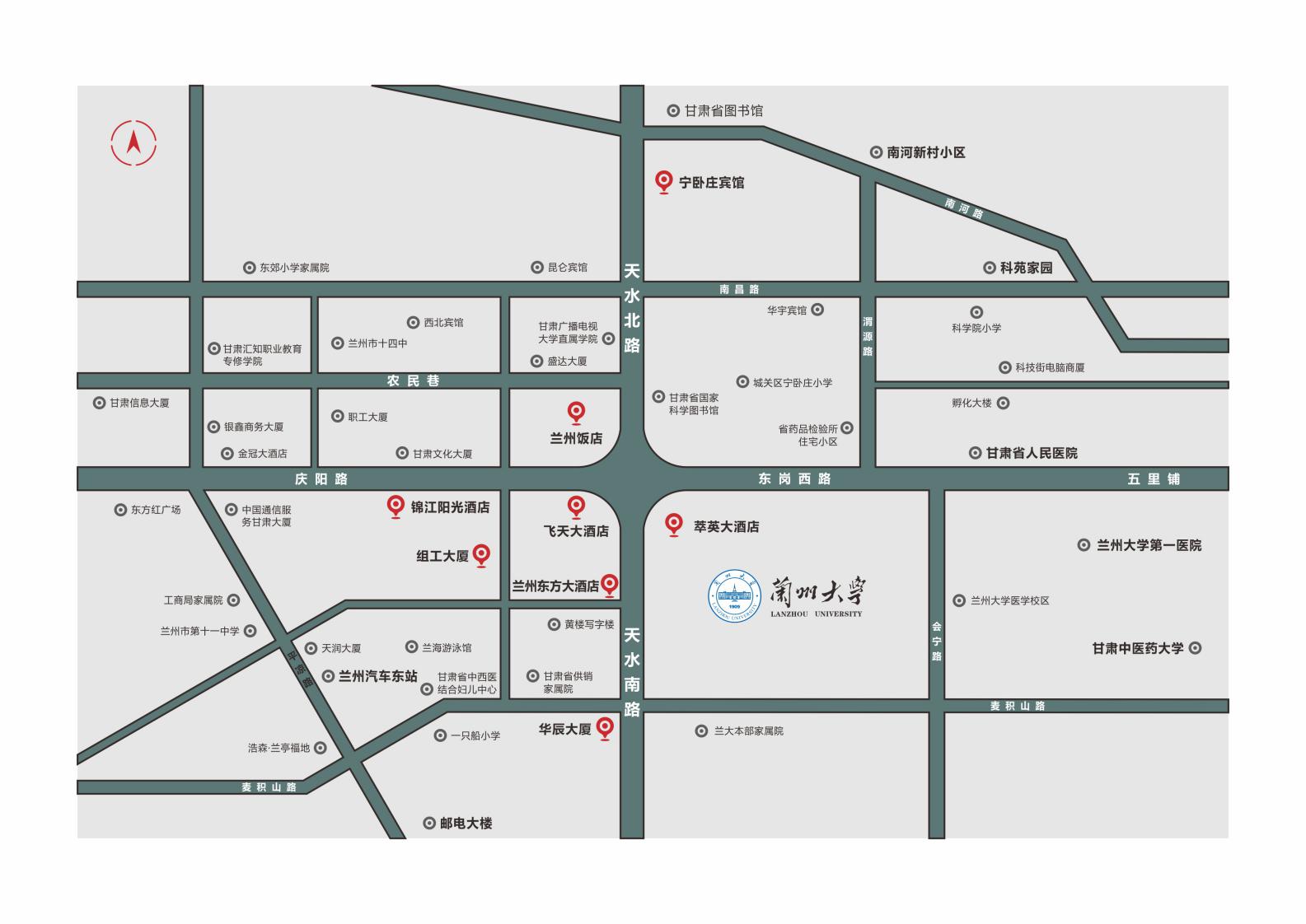 图2  会场周边酒店分布图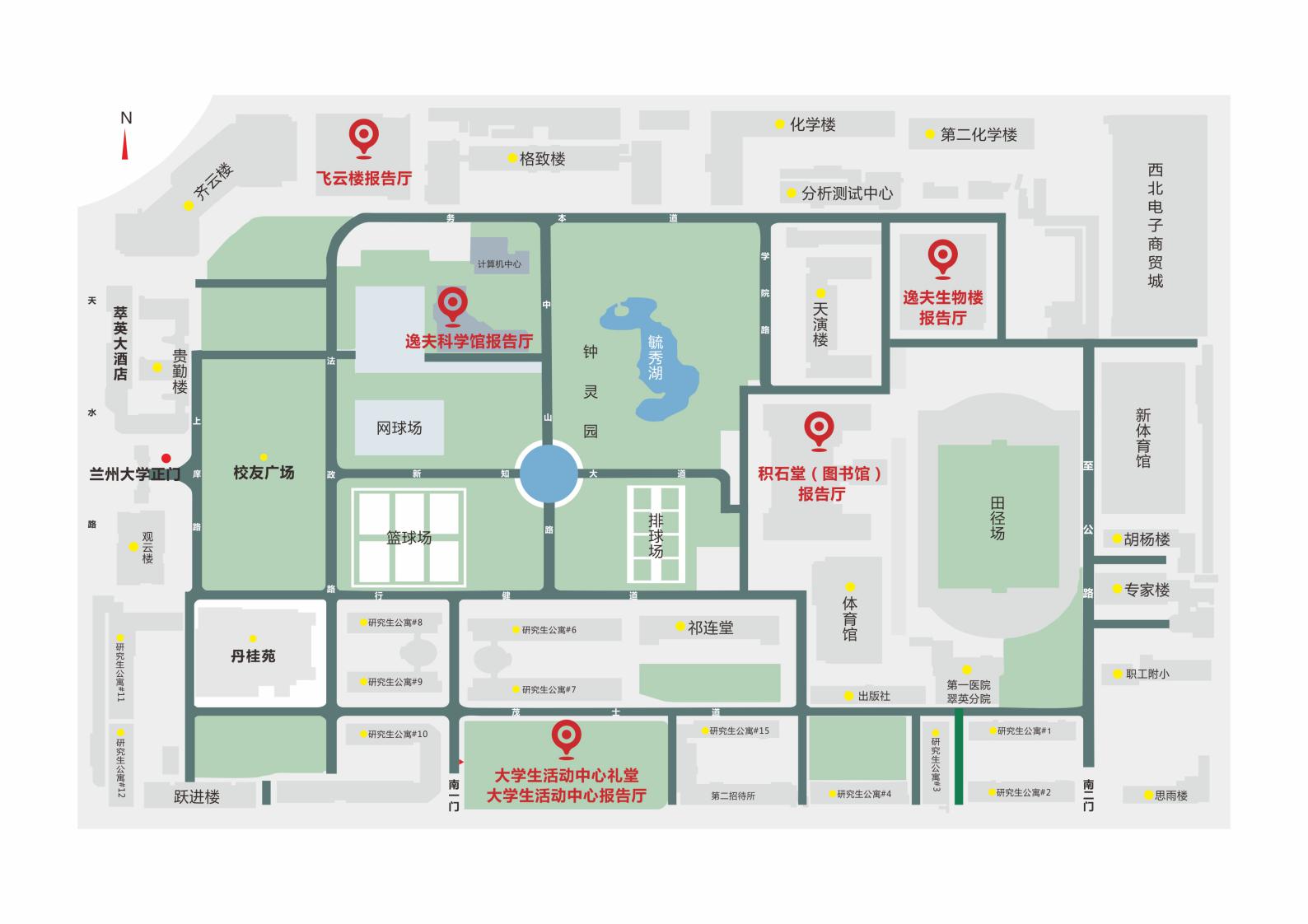 